Ново учебно помагало по математиказа външно оценяване за 7. клас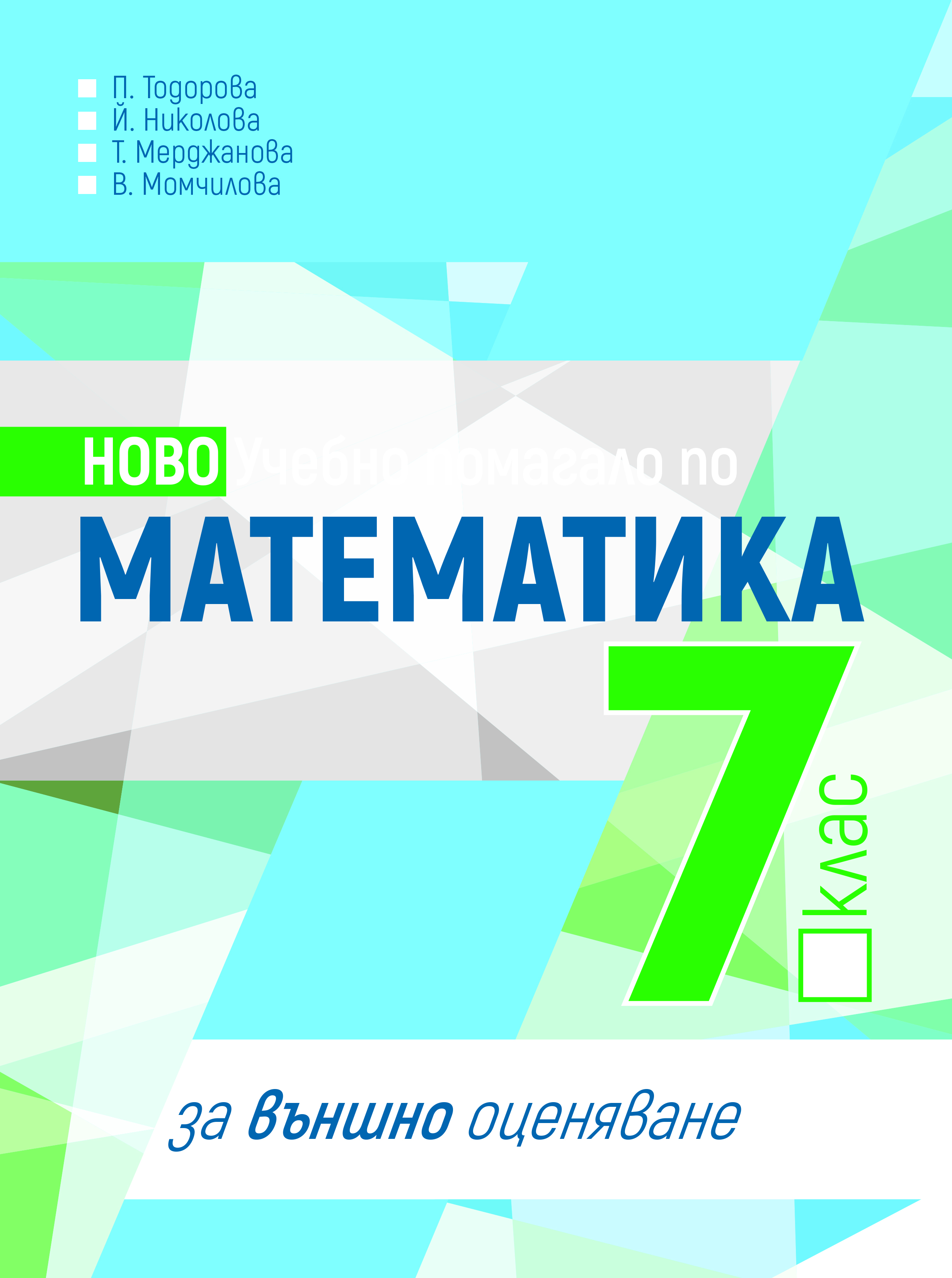 Автори: Петя Тодорова, Йовка Николова, Татяна Мерджанова, Валентина Момчилова104 стр.  – тестове и работни листове, 24 стр. отговори на задачитеЦена: 8.40 лв.НОВОТО учебно помагало  по математика съдейства за ефективна подготовка на учениците по актуалния модел на МОН за национално външно оценяване в края на 7. клас.Помагалото предлага 22 теста в изпитен формат15 тренировъчни теста за работа през годината7 обобщителни тестаТестовете включватзадачи със структуриран отговор с четири възможности за отговор, от които само един е правилензадачи с кратък свободен отговор (числов, символен или словесен) – от учениците се изисква да напишат свободни отговори, без да привеждат своето решениезадачи с разширен свободен отговор – учениците трябва да опишат и да аргументират изпълнението на определена математическа задача с аналитико- синтетичен характер Помагалото съдържа и Отговори на задачите с избираем отговор, структурирани подходящо за лесна проверкаОтговори на задачите с кратък свободен отговорПодробни решения на задачите с разширен свободен отговорЧертежи на геометричните задачи, върху които ученикът може да работиРаботни листове за отбелязване на отговорите за всеки тестСъдържание на включения в конкретния тест материал в рубриката Какво трябва да знам в началото на всеки от тематичните тестовеНякои важни формули и чертежи, илюстриращи конкретния геометричен материал в съответния тест в рубриката Какво трябва да знам в началото на всеки от тематичните тестове